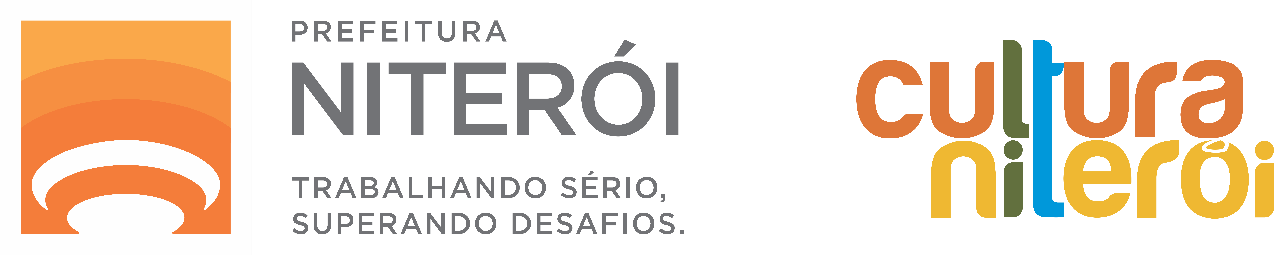 EDITAL DE AÇÕES LOCAIS (Nº 08/2018)RESULTADO FINAL DA HABILITAÇÃOA Secretaria Municipal das Culturas (SMC) e a Fundação de Arte de Niterói (FAN) tornam público o resultado final de habilitação dos projetos inscritos no Edital de Ações Locais (nº 08/2018). As condições de habilitação e inabilitação estão descritas no item 8 do edital. De acordo com o item 8.5 do referido edital, coube pedido de recurso, que pôde ser entregue até terceiro dia útil, contados a partir do dia subsequente à publicação do resultado da Habilitação. PROPOSTAS HABILITADAS:PROPOSTAS INABILITADAS:Conforme previsto no item 8.1. do edital, a comissão de habilitação foi indicada pelo Presidente da FAN e composta por equipe da SMC/FAN. Integraram a comissão de habilitação os seguintes membros: 1- Camille Monteiro Tosta Pereira – Matrícula 170465 2- Marcio Samuel Kerbel Figueiredo – Matrícula 170405 3- Volmira Teresa Veras Salgado – Matrícula 10/7800045-5 No DE INSCRIÇÃOAÇÃO LOCALREPRESENTANTE04Raízes do BairroRonaldo Pimentel da Silva05Teatro para TodosIzaque Conceição06Lixo Show – Ação SocioambientaisDenise David Fernandes Quintas07Niterói StringsEvyênia Taynara Sales dos Santos08Slam – Território VivoKássia Fonseca Rapella10Projeto EducaSambaCarlos Evandro Viana11Manifestação Artística/Cultura e JuventudeFernando Brasil Azevedo12Natal da Comunidade do BumbaMaria das Graças Molina de Araújo Pinto13Grupo de Teatro do Oprimido Pirei na CennaAlessandro da Silva Conceição14Mulheres na CiênciaLuiza Silveira de Sá15Projeto Gingou é CapoeiraTassiana Beatriz da S. Ribeiro16Espaço de Cultura “A Casa”Angela Matilde Lombardo Pereira17Coletivo Cocairé da Companhia Mãos CalejadasItacy Guaçu Cunha Figueiredo (Sidel Trindade)18Cultura Popular, Educação e Diversidade Cultural Brasileira: o Maculelê e o Samba de Roda em Niterói.Paulo Cesar da Silva Souza19Intervenção LiteráriaTatiana de Paula Souza20Roda Cultural da CantareiraEduardo Vikthor Rodrigues Mendonça21Biblioteca de AulasCleyson Mellegari Borges22A Arte como Objeto de TransformaçãoElizete Ferreira Mascarenhas23Tapete LiterárioFernando Trajano dos Santos25Projeto Social EducarAlex dos Santos26Debates Projeções e Varais Fotográficos PúblicosMarcello Almo Dantas de Oliveira27Kisoma Ginga de CorpoItamar da Conceição Magalhães28Desfile Solidário Patricia Ohkawa Hoida.29Bazar Atelier Juliana Pacini Pena31ABC DançaLuã Lima Ribeiro32Feiras Agroecológicas – AFFASonia Maria da Silva Faria Rodrigues33Casa Museu Rancho VerdeHernandes Jose da Silva35Espetáculo – Oficina Encantos da RoseiraViviane Maria de Brito36Baile da UGMatheus Elizeu Cabral Felipe37Música e PoesiaWagner Luis Oliveira dos Santos	38Campanha Capoeirista Sangue BomTereza Fabiana de Oliveira Paula39Projeto Natal Mais SolidárioRoberta Salles França Pereira40Teatro como BichosAndréa Terra de Onofre41Art e SaúdeRita de Cássia Gouveia de Oliveira42Roda de Capoeira Essência da LiberdadeMaria Aparecida Almeida43Experimentalismo BraboLeonardo de Souza Melo44Ocupação Centro Cultural Conexão Favela e ArteWallace Costa Gomes45Projeto MusicalDiego Dos Santos Braga47Presente de YemanjáTania Maria Gomes Rodrigues48Grupo Teatro Novo/Oficinas de Teatro para pessoas com deficiência intelectualRubens Emerick Gripp49Projeto DanserMarcia Cristina Santos Saban50Vivências em Música e MemóriaAdriana de Holanda Cavalcanti51Pré-Universitário SocialGabriel Costa Lopes Paes52Ocupação Comunitária da BEMAlberto Barcellos Gaspar de Oliveira53Inventário Participativo de Pessoas e Memórias de ItaipuRosilene Augusta da Silva54Marejada Cultural dos Pescadores Tradicionais da Praia de ItaipuMauro Souza Freitas55Oficinas de Capoeira “Vem jogar mais eu”Leandro Augusto da Silva56Jogos Tradicionais da Comunidade de Pescadores Artesanais de ItaipuRobson Dutra Santos57Dança CiganaDaisy Lúcide da Silva Moraes Felizardo59Stay High Co.Giulia Souza Felix60Fórum das Mulheres Negras de NiteróiAna Cristina dos Santos Duarte62Um Brinde à Poesia – Poesia nas EscolasCarla Soares Faria63Samba de Roda/MaculelêHumberto Salustiano Galdino64Arte de Cultura; Arte do Palhaço; Cultura PopularAmanda Soares Costa65BaoBab Reduto Afro Cultural de NiteróiRuth Sheila Souza Santos66Roda Cultural Batalha do LargoRenata Maria Silva Bernardo67Roda Cultural de Santa BárbaraDiego do Nascimento Machado69Tá na Roda é pra AlegrarSimone Nascimento70Oficina de Escultura do Remanso Rodrigo José da Costa Mesquita Pedrosa71Oficina de MúsicaSulamitha Leal Vianna Soares Kossatz72Projeto Socioesportivo Estrela NascenteRenato Azeredo Pinto73Babel 08 ArtesGilberto de Abreu Junior75PreparaNem NiteróiAna Carolina Lydia Ferreira Silva76Projeto CapoeiraDanieli de Sousa Lima77 Viva Batuque Lucas Guimarães Ratto78Sarau dos OutrosBruna Barbosa de Carvalho79Forrózin Da CantareiraWilliam dos Santos Gomes80CicloExperiênciaLuís Ronaldo Gomes de Araújo81Tenda de Direitos do Largo da BatalhaFabiana Batista de Siqueira Xavier82Comunicação Comunitária – Jornal ainda não PenseiKarina Correa Ribeira83Coletivo Cultural ReticênciasLucas Tavares Honoratto84Tire seu Racismo do meu caminho que eu quero passar com a minha CulturaVictor Hugo Vieira Silva85Cinema na PortaElmo Fernandes da Silva86Presente de Oxum do GragoatáPablo Amorim de Araújo87Ensaio Fotográfico pelo Empoderamento da Estética do Jovem NegroTawan Rosa Freitas88Central de OgãsMauro César Passeri91Film in BrasilJefferson Ribeiro Marcelo AuroreNo DE INSCRIÇÃOAÇÃO LOCALREPRESENTANTE03Esctin/ Encontro Social Cultural Teatral Independente de NiteróiAnselmo Fernandes de Almeida24Rua do SambaSidnei dos Santos30Teatro ao alcance de TodosLobianco Produções46Oficina de Expressão Teatral em Espaços Abertos para TodosPaulo Cruz Junior.+.61Isoporzinho Dança e BrilhoLia Fedeci Araújo68Valorização da Matriz da Diversidade Cultural BrasileiraDaniel Bittencourt Scisinio71Oficina de MúsicaSulamitha Leal Vianna Soares Kossatz74Divulgação da África no BrasilPedro Alfredo Kibinda Kuassa89O Círculo, Coletivo Bambolístico IndependenteLuíza Carioca Sampaio90Empreende Região OceânicaMarcelle Rebelo de Mendonça